ព្រះរាជាណាចក្រកម្ពុជា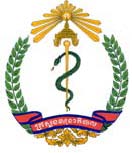 ជាតិ សាសនា ព្រះមហាក្សត្រឈ្មោះមន្ទីរពេទ្យ…………………………………កំរងសំណួរវាយតំលៃសំរាប់អ្នកជំងឺéf¶-Ex-qñaM sMPasn¾ ³>>>>>>>>>>¼>>>>>>>>>>¼200>>>>> eQµaHGñksMPasn¾ >>>>>>>>>>>>>>>>>>>>>>>>>>>>>>>>>>>>>>>>> ១/ជីវប្រវត្តិរបស់អ្នកជំងឺ -eQµaH>>>>>>>>>>>>>>>>>>>>>>>>>>>>>>>>>>>>>>>>>>>>>Gayu>>>>>>>>>>>>>>>>>>>>ePT>>>>>>>>>>>>>>>>eQµaHehAeRkA>>>>>>>>>>>>>>>>>>>>>>>>>>>>>>>>>sßanPaBGaBah_BiBah_>>>>>>>>>>>>>>>>>>>>>>>>>>>>>> -kñúgkrNIGñkCMgWminmanlT§PaBmksMPasn¾/ eQµaHEdlRtUv)aneKsMPasn¾>>>>>>>>>>>>>>>>>>>>>>>>>>>>>>>>>>>>>>>>Casac;BaØatirbs;GñkCMgW>>>>>>>>>>>>>>>>>>>>>>>>>>>>>>>>>>>>>> -éf¶-Ex-qñaM cUlsMrakeBTü ³>>>>>>>>>>>>>>>¼>>>>>>>>>>>>>>>>>¼>>>>>>>>>>>>>>>>>Epñk>>>>>>>>>>>>>>>>>>>>>>>>>>>>>>>>>>>>>>>>>>>>>>>>elxERK>>>>>>>>>>>>>>>>>>elxGñkCMgW>>>>>>>>>>>>>>>>>>>>>>>>>> -Gasydæanbc©úb,nñrbs;GñkCMgW³ PUmi¼Rkum>>>>>>>>>>>>>>>>>>>>shKmn_>>>>>>>>>>>>>>>>>>>>>>>>>>>>>>>>>>XMu¼sgáat;>>>>>>>>>>>>>>>>>>>>>>>>>>>>>>>>>Rsuk¼xNÐ>>>>>>>>>>>>>>>>>>>>>>>>>>>>>extþ¼Rkug >>>>>>>>>>>>>>>>>>>>>>>>>>>>>>>>>>>elxTUrs½BÞTMnak;TMng¬ebIman¦>>>>>>>>>>>>>>>>>>>>>>>>>>>>>>>>>>>>>>>>>>>eQµaHm©as;TUrs½BÞ>>>>>>>>>>>>>>>>>>>>>>>>>>>>>>>>>>>>>>>>>>>>>>>>>>>>>>>>>> sMrab;RbCaCncMNakRsuk rWGñkEdlmanGasydæanBIr sUmbMeBjbEnßmenAxageRkam³ -Gasydæanrbs;GñkCMgW³ PUmi¼Rkum>>>>>>>>>>>>>>>>>>>>>>>>>>>>shKmn_>>>>>>>>>>>>>>>>>>>>>>>>>>>>>>>>>>XMu¼sgáat;>>>>>>>>>>>>>>>>>>>>>>>>>>>>>>>>>Rsuk¼xNÐ>>>>>>>>>>>>>>>>>>>>>>>>>>>>>>>> extþ¼Rkug >>>>>>>>>>>>>>>>>>>>>>>>>>>>>>>>>elxTUrs½BÞTMnak;TMng¬ebIman¦>>>>>>>>>>>>>>>>>>>>>>>>>>>>>>>>>>>>>>>>>>>>>eQµaHm©as;TUrs½BÞ>>>>>>>>>>>>>>>>>>>>>>>>>>>>>>>>>>>>>>>>>>>>>>>>>>>>>>>>>>  etIGñk)andwgBIeKalkarN_]btßmÖGñkCMgWRkIRkrbs;raCrdæaPi)alrWeT muneBlmksMrakeBTü?             )aT¼cas                  eT  etIGñksgÇwmfanwgTTYl)anplRbeyaCn_BIeKalkarN_enH muneBlmksMrakeBTüEdrrWeT?               )aT¼cas                  eT     ២/ស្ថានភាពសេដ្ឋកិច្ចគ្រួសារ៣/ការវាយតំលៃសំរាបើអ្នកសំភាសន៍………………………………………………………………………….….………………………………………………….…… ……………………………………………………………………..……………………………………………………….…….... …………………………………………………………………………….….…………………………………………….…………………………………………………………………………………….….…………………………………………….…………………………………………………………………………………….….…………………………………………….…………………………………………………………………………………….….…………………………………………….………៤/សរុបពិន្ទុ       lT§plénkarsMPasn¾)anbgðajfa GñkCMgW KW  ³    GñkTIT½lRk                    GñkRk                        /éf¶TI>>>>>>>>¼>>>>>>>>>¼200>>>>>                                  									htßelxarbs;GñksMPasn¾ កំណត់សំគាល់k¼  BinÞúBI 00 dl;  10  ³ GñkTIT½lRk x¼  BinÞúBI 11 dl; 18  ³  GñkRk  X¼ BinÞú elIs b¤esµIr 19 ³ minRk nag´¼´)aT sUmsnüafa cMelIyEdlpþl;[xagelIBitCaRtwmRtUv RbsinebI  cMelIyTaMgenaHxusBIkarBit  GgÁkarmansiT§ibBaÄb;ral;CMnYy ehIy ´sUmFanafa nwgecjsgral;karcMNayTaMgGs;EdlGgÁkar)anpþl;CUn .                   sñameméd b¤htßelxarbs;GñkCMgW¼sac;BaØati                                             ១- សមាជិកគ្រួសារ១- សមាជិកគ្រួសារ១- សមាជិកគ្រួសារ១- សមាជិកគ្រួសារ១- សមាជិកគ្រួសារ១- សមាជិកគ្រួសារ១- សមាជិកគ្រួសារ១- សមាជិកគ្រួសារ១- សមាជិកគ្រួសារ១- សមាជិកគ្រួសារ១- សមាជិកគ្រួសារ១- សមាជិកគ្រួសារ១- សមាជិកគ្រួសារl>r>eQµaH eQµaH eQµaHehAeRkAGayu Gayu ePT CaGVIkñúgRKYsar CaGVIkñúgRKYsar muxrbr  kMritvb,Fm’  sMKal;epSg² sMKal;epSg² 01020304050607080910២- ផ្ទះ២- ផ្ទះពិពណ៌នាពិពណ៌នាពិពណ៌នាពិន្ទុពិន្ទុ៣-សំភារៈអេឡិចត្រូនិចដែលអាចប្រើបាន៣-សំភារៈអេឡិចត្រូនិចដែលអាចប្រើបាន៣-សំភារៈអេឡិចត្រូនិចដែលអាចប្រើបាន៣-សំភារៈអេឡិចត្រូនិចដែលអាចប្រើបានពិន្ទុk¼ dMbUl k¼ dMbUl søwk ¼ s,Úv ¼ RkNat;)a:tg; søwk ¼ s,Úv ¼ RkNat;)a:tg; søwk ¼ s,Úv ¼ RkNat;)a:tg; 00k¼ viTüú ¬ Kµan ¦ k¼ viTüú ¬ Kµan ¦ k¼ viTüú ¬ Kµan ¦ k¼ viTüú ¬ Kµan ¦  0 k¼ dMbUl k¼ dMbUl ek,Óg ¼ sgá½sI ¼ hVIRbU ek,Óg ¼ sgá½sI ¼ hVIRbU ek,Óg ¼ sgá½sI ¼ hVIRbU 11x¼ m:aej: ¼ TUrTsSn¾ ¬ s ¼ exµA ¦ x¼ m:aej: ¼ TUrTsSn¾ ¬ s ¼ exµA ¦ x¼ m:aej: ¼ TUrTsSn¾ ¬ s ¼ exµA ¦ x¼ m:aej: ¼ TUrTsSn¾ ¬ s ¼ exµA ¦  1 x¼ CBa¢aMg x¼ CBa¢aMg søwk¼s,Úv¼b£sSI¼Gt;CBa¢aMg¼kk; søwk¼s,Úv¼b£sSI¼Gt;CBa¢aMg¼kk; søwk¼s,Úv¼b£sSI¼Gt;CBa¢aMg¼kk; 00K¼ TUrTsSn¾ ¬ BN’ ¦ K¼ TUrTsSn¾ ¬ BN’ ¦ K¼ TUrTsSn¾ ¬ BN’ ¦ K¼ TUrTsSn¾ ¬ BN’ ¦  2 x¼ CBa¢aMg x¼ CBa¢aMg eQI eQI eQI 11X¼GaykUmkMlaMgFM ¼ TUrsB½Þ X¼GaykUmkMlaMgFM ¼ TUrsB½Þ X¼GaykUmkMlaMgFM ¼ TUrsB½Þ X¼GaykUmkMlaMgFM ¼ TUrsB½Þ  3 x¼ CBa¢aMg x¼ CBa¢aMg \dæ ¼ sIum:g; \dæ ¼ sIum:g; \dæ ¼ sIum:g; 22K¼ kMral K¼ kMral Kµan Kµan Kµan 00៤-ថាមពលអគ្គីសនី ៤-ថាមពលអគ្គីសនី ៤-ថាមពលអគ្គីសនី ៤-ថាមពលអគ្គីសនី ពិន្ទុK¼ kMral K¼ kMral rnab rnab rnab 11k¼ Kµan b¤ cegáógeRbgkat k¼ Kµan b¤ cegáógeRbgkat k¼ Kµan b¤ cegáógeRbgkat k¼ Kµan b¤ cegáógeRbgkat  0 K¼ kMral K¼ kMral kþar kþar kþar 22x¼ GaKuytUcCag¼ esµI 50 GMEB  x¼ GaKuytUcCag¼ esµI 50 GMEB  x¼ GaKuytUcCag¼ esµI 50 GMEB  x¼ GaKuytUcCag¼ esµI 50 GMEB   1 K¼ kMral K¼ kMral sIum:g; ¼ \dækar:U sIum:g; ¼ \dækar:U sIum:g; ¼ \dækar:U 33K¼ GaKuyFMCag 50 GMEB¼ TijcrnþGKÁisnIeRbIR)as;  K¼ GaKuyFMCag 50 GMEB¼ TijcrnþGKÁisnIeRbIR)as;  K¼ GaKuyFMCag 50 GMEB¼ TijcrnþGKÁisnIeRbIR)as;  K¼ GaKuyFMCag 50 GMEB¼ TijcrnþGKÁisnIeRbIR)as;   2 X¼sßanPaB X¼sßanPaB RTuDeRTam RTuDeRTam RTuDeRTam 00X¼m:asuInePøIgpÞal;xøÜn X¼m:asuInePøIgpÞal;xøÜn X¼m:asuInePøIgpÞal;xøÜn X¼m:asuInePøIgpÞal;xøÜn  3 X¼sßanPaB X¼sßanPaB mFüm mFüm mFüm 11X¼sßanPaB X¼sßanPaB RbesIr RbesIr RbesIr 22៥-  មធ្យោយបាយធ្វើដំណើរ/ដឹកជញ្ចូនដែលអាចប្រើបាន ពិន្ទុ៦-ដីបង្កបង្កើនផល ពិន្ទុk¼ Kµan   0 ៦.១ ទំហំដី x¼ kg;tUc - TYktUc  1 k¼ Kµan  0 K¼ reTHesH - reTHeKa  2 x¼ ticCag 01 hita  1 X¼TUkmanm:asIun-m:UtU-rWm:kmU:tU   3 K¼ BI 01 eTA 02 hita  2 g¼ rfynþ-eKaynþ  4 X¼ BI 02 eTA 05 hita  3 ៧- ឧបករណ៍ផលិតកសិកម្មពិន្ទុg¼ elIsBI 05 hita  4 k¼ Kµan  0 ៦.២ គុណភាព ពិន្ទុx¼ ngÁ½l   1 k¼ RbePTelx3  0 K¼ eKa ¼ RkbI ¼ esH sMrab;GUs  2 x¼ RbePTelx2  1 X¼ma:sIunbUmTwk  3 K¼ RbePTelx1   2 g¼ Rtak;T½r ¼ ma:sIunP¢Ürras;dI   4 ៨-​ សត្វចញ្ចឹម​ពិន្ទុ៩-កំរិចចំណូលប្រចាំថ្លៃពិន្ទុk¼ Kµan   0 k¼ eRkam 2000 erol   0 x¼ RCUkFM1k,al b¤man;¼Ta ticCag30k,al  1 x¼ BI 2000 erol eTA 4000 erol  1 K¼ RCUkFM2k,al b¤man;¼Tatic Cag30k,al  2 K¼ BI 4100 erol eTA 8000 erol   2 X¼ BEB¼ecom cab;BI 02k,al  ¼eKa¼RkbI¼esH 1k,al   3 X¼BI 8100 erol eTA 16000 erol   3 g¼  eKa ¼ RkbI ¼ esH cab;BI 02 k,al 4g¼ elIsBI 16000 erol  4 ១០-ស្ថានភាពគ្រួសារ ពិន្ទុ១១-រយៈពេលឈឹចុងក្រោយពិន្ទុk¼ cas;Cra¼Bikar¼ekµgkMRBa cab;BI 02nak;  0 k¼ elIsBI 30 éf¶ 0x¼ cas;Cra¼Bikar¼ekµgkMRBa cab;BI 01nak;  1 x¼ BI 15 éf¶ eTA 30 éf¶ 1K¼ Kµan   2 K¼ BI 5 éf¶ eTA 15 éf¶ 2X¼ ticCag 5 éf¶ 3១២- ចំណាយនៅក្នុងការព្យាបាលរយៈពេល១​ឆ្នាំចុងក្រោយ ពិន្ទុ១៣ -តើគ្រួសាររបស់អ្នកធ្លាប់ខ្ចីលុយគេនៅពេលដែលគ្រួសារ ឫសមាជិកក្នុង គ្រួសារឈឺ ១​ឆ្នាំចុងក្រោយពិន្ទុk¼ eRcInCag 500 000 erol 0 x¼ BI 200 000 erol eTA 500 000 erol 1 k¼ Føab;)anx©I  0 K¼ ticCag 200 000 erol 2 x¼ minEdl  1 